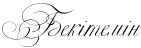 Класс: 9 «Ә».            Русский  язык.           Дата: 24.11.2016Тема: Сложноподчиненные предложения с придаточными  времениЦели  урока:1.  находить СПП с придаточными времени в тексте;2.  знать, на какие вопросы они отвечают;  3.  правильно расставлять знаки препинания.Тип урока: изучение новых знаний и способов действияФорма организации урока: практическое занятиеОборудование: учебное пособиеХод урокаI.  Организационный момент.- поздороваться с учениками;- проверка  присутствующих;- проверка  принадлежности  учащихся.II. Проверка домашнего задания.1 На какие виды делится сложное предложение  (союзные и бессоюзное)2 Средства связи в сложных предложениях (союзы, союзные слова и интонация) (средства связи-интонация)3На какие группы делятся   союзные предложения (сложносочиненные и сложноподчиненные)4Какими союзами соединяются части  этих  предложении (сочинительными  и подчинительными)5.На какие группы делятся сочинительные союзы (соединительные разделительные и противительные)6. Из каких неравноправных частей состоит СПП ( из главного и придаточного предложения)7. Виды придаточных предложении ( Обстоятельственными, изъяснительными и определительными)ІІІ. Изучение нового  материалаСегодня мы с вами продолжим  изучать  тему спп  с придаточными времени.  Запишите число и тему  урока.Придаточные предложения  времени  указывают  на  время  действия  в  главном  предложении  и  отвечают  на  вопросы  когда?  С  каких  пор?  До  каких  пор?  Они  относятся  ко  всему  главному  предложению  и  связываются  с  ним  союзами  когда, пока, как  только, с  тех  пор, в  то  время  как  и  др. Например: Утром, когда Никита  проснулся, на  дворе  было  уже  светло. Солнце  уже  садилось, когда я  выбрался  из  леса. Пока я  шел, край  неба  заалел. Как  только  солнце  скрылось  за  горизонтом, сразу  подул  резкий  холодный  ветер.Иногда  в  главном  предложении  может  быть  указательное  слово  тогда. Например: она  проснулась  тогда, когда  в  избе  было  совсем  светло.Придаточное  предложение  времени  может  стоять  впереди,  после  и  в  середине  главного.  Например: как  только  стало  светать, мы  двинулись  дальше.  Деревья  жалобно  шумели,  когда  настали  холода. От земли, когда  наступили  сумерки, стал  подниматься  туман.ІV. Закрепление  нового  материала. Упражнение  125. Упражнение  126. Упражнение  127.V. Домашнее задание. Упражнение 128, 130. Выучить правилу на стр.100-101VІ. Оценивания.VІІ. Подведение  итогов  урока.  